Article for the websiteTudor CE Primary School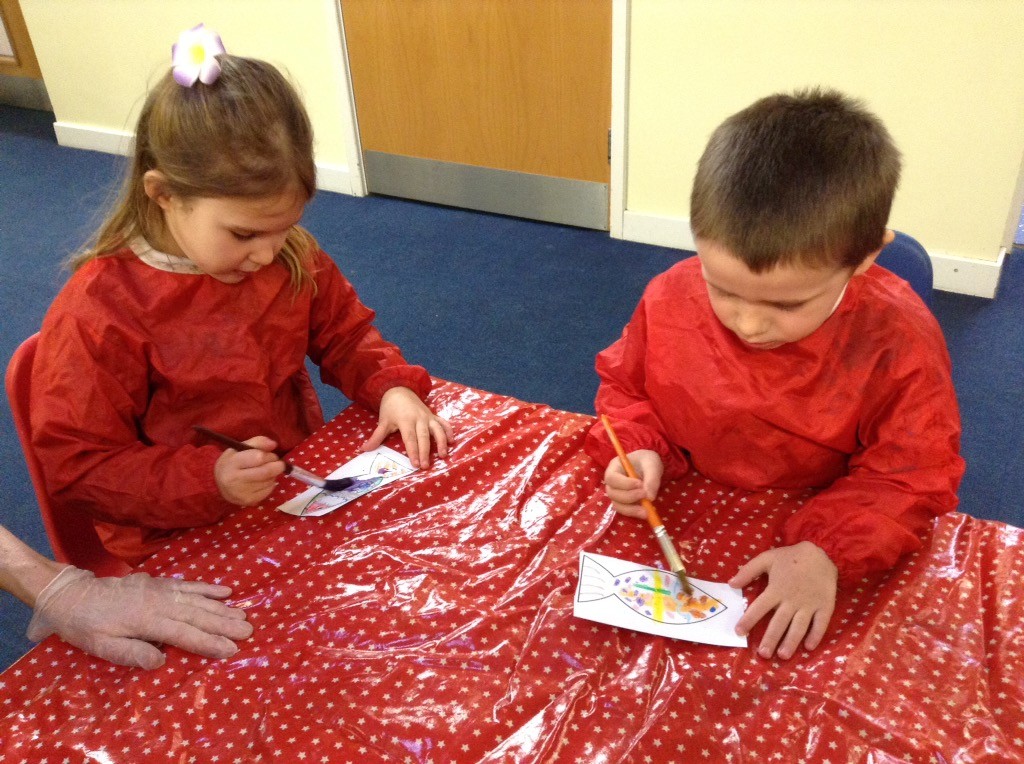 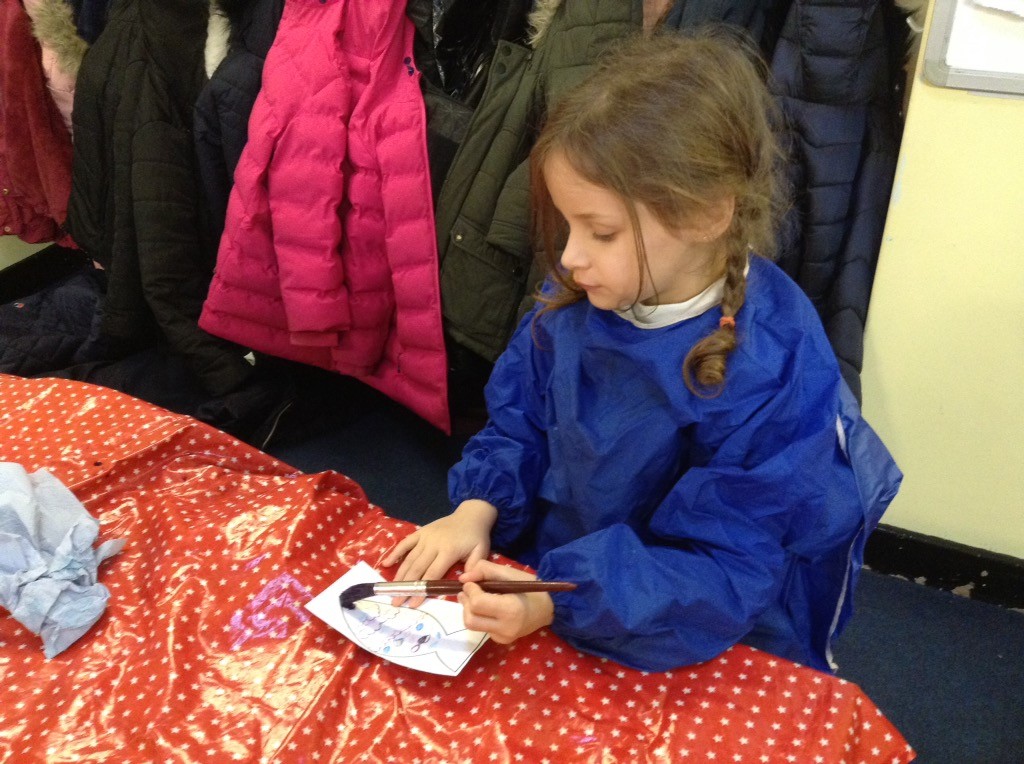 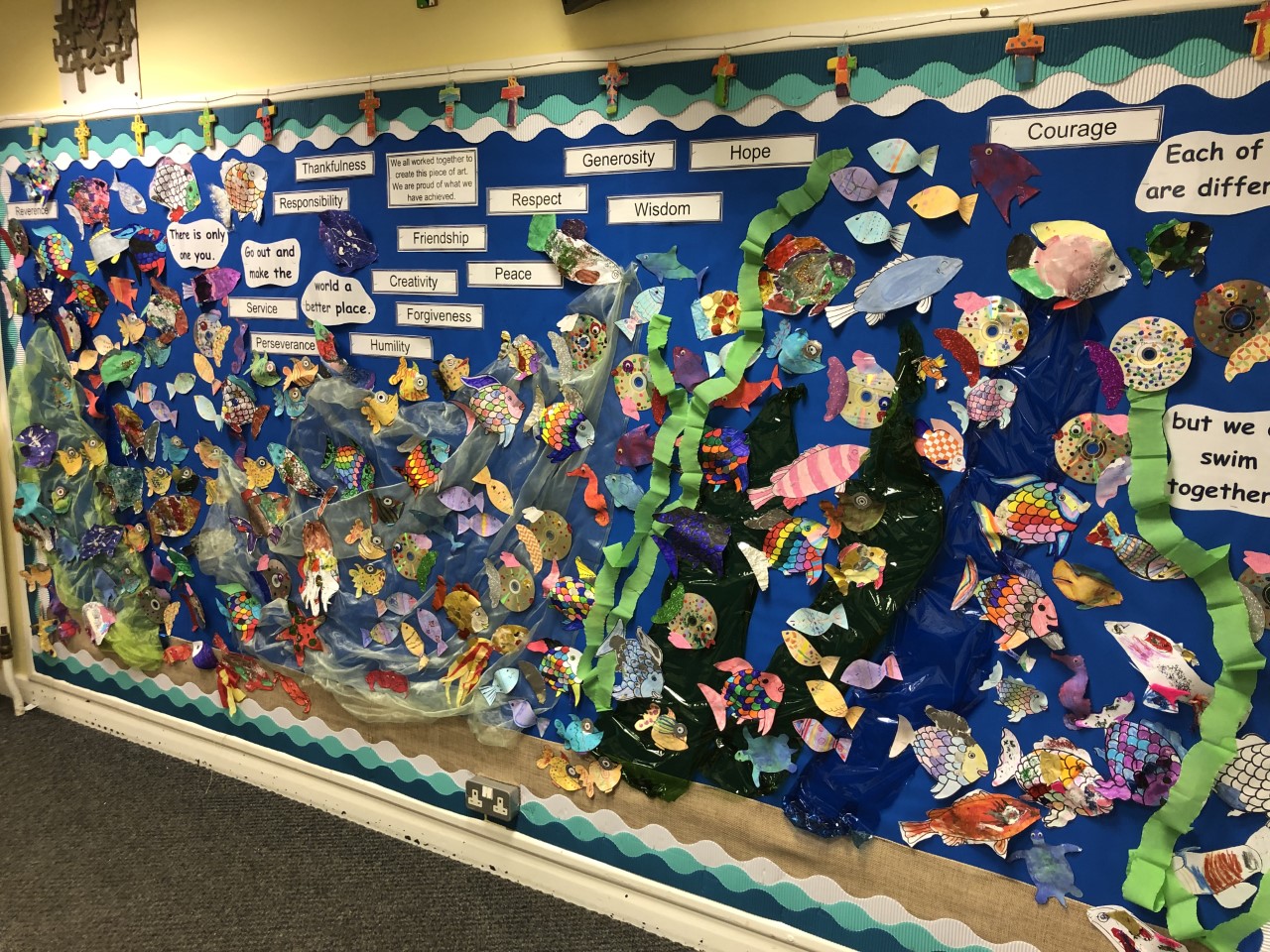 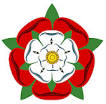 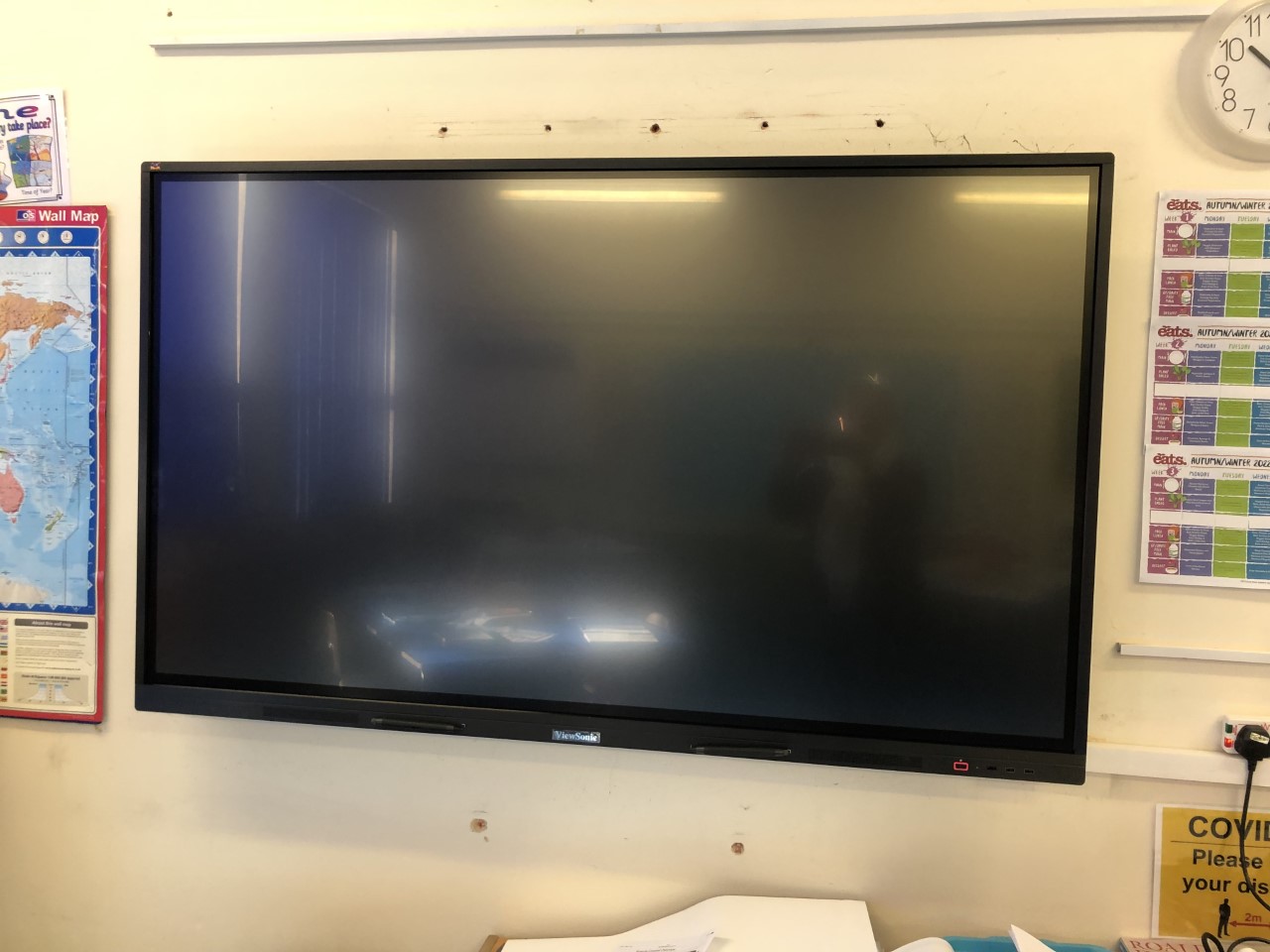 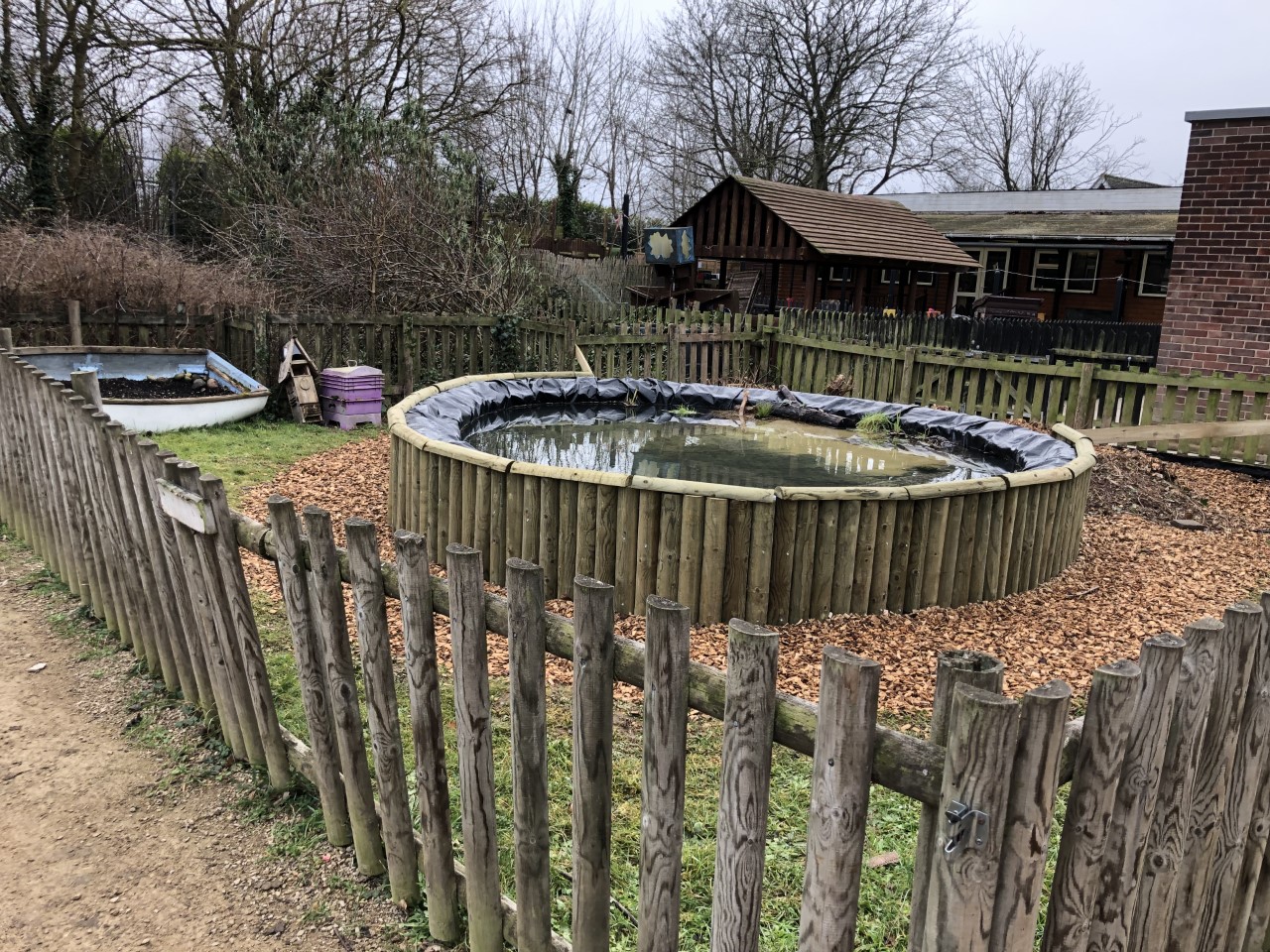 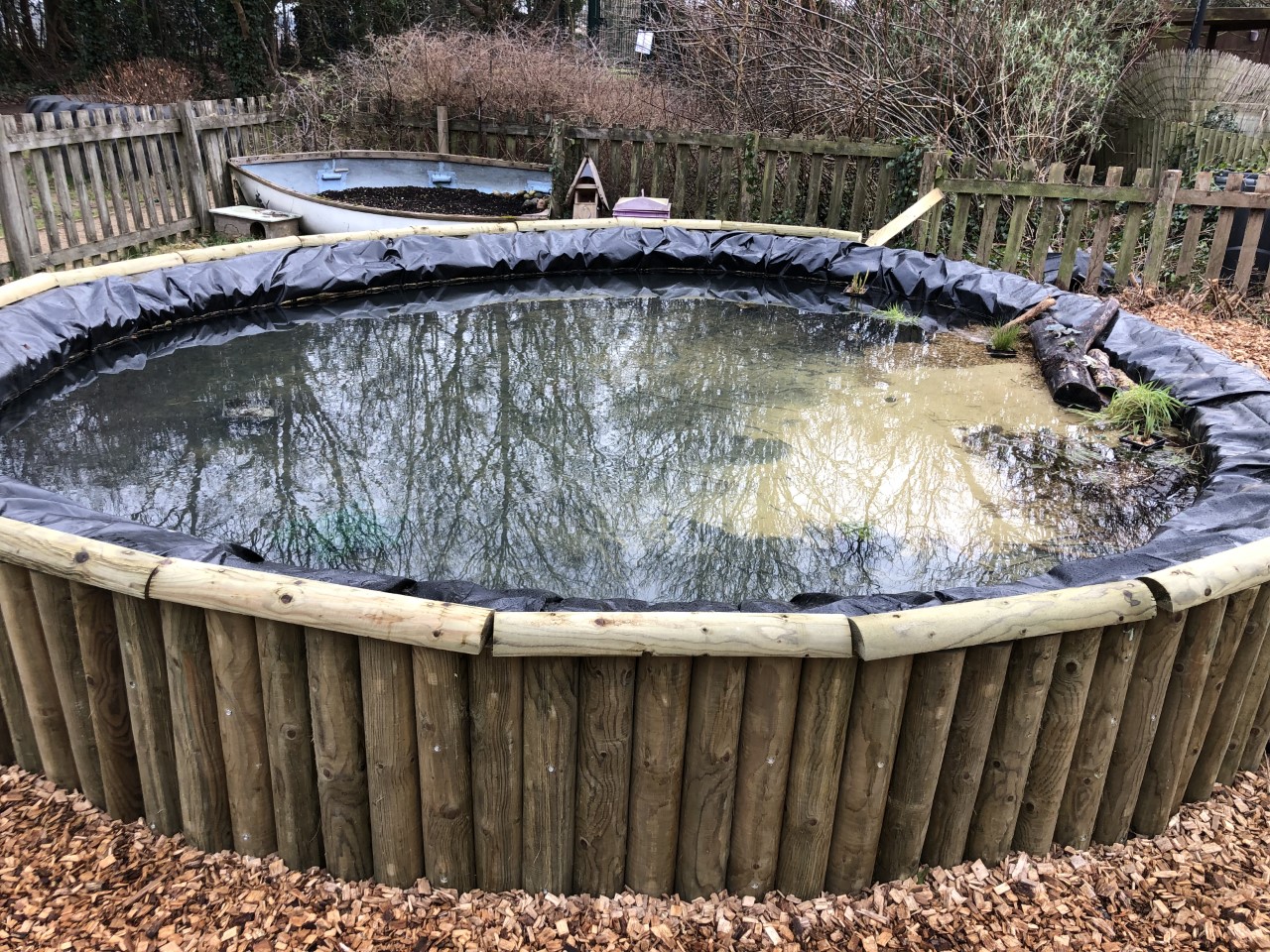 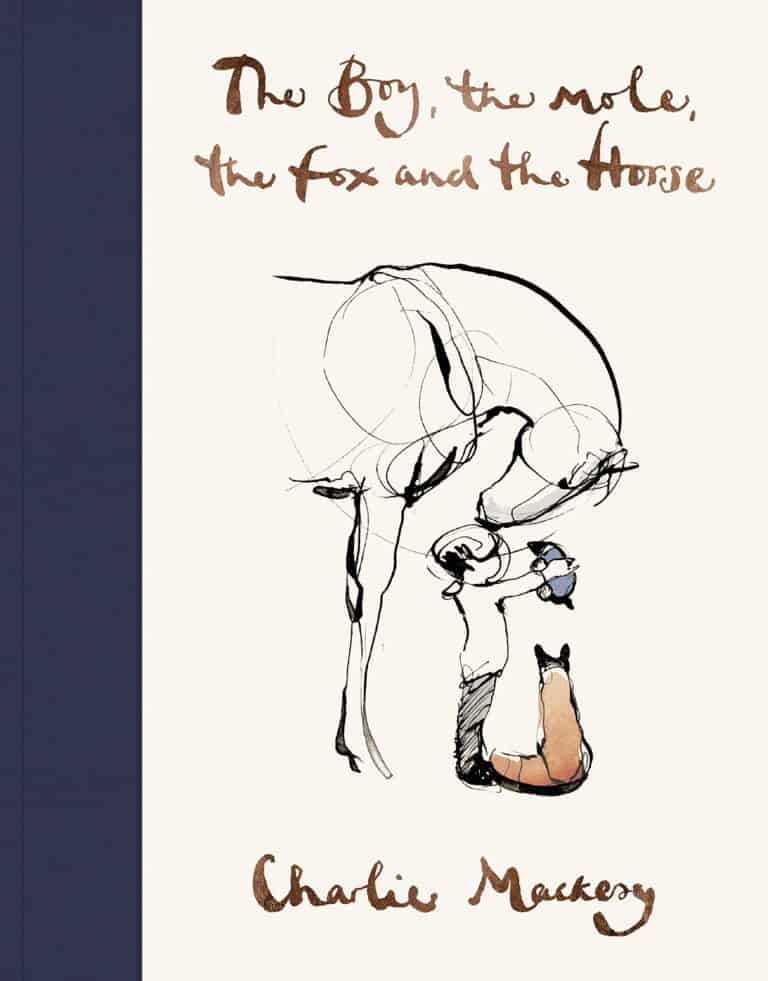 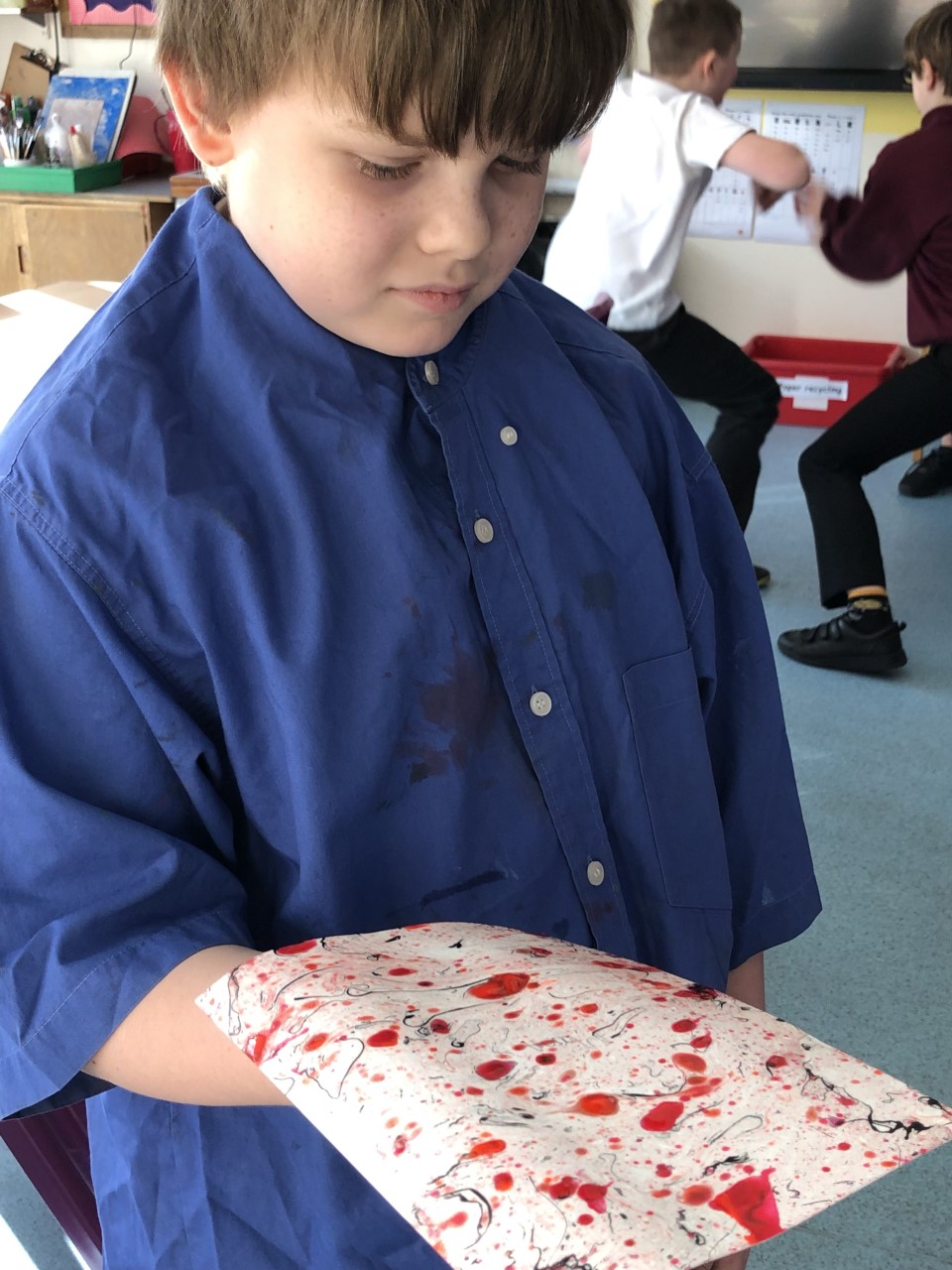 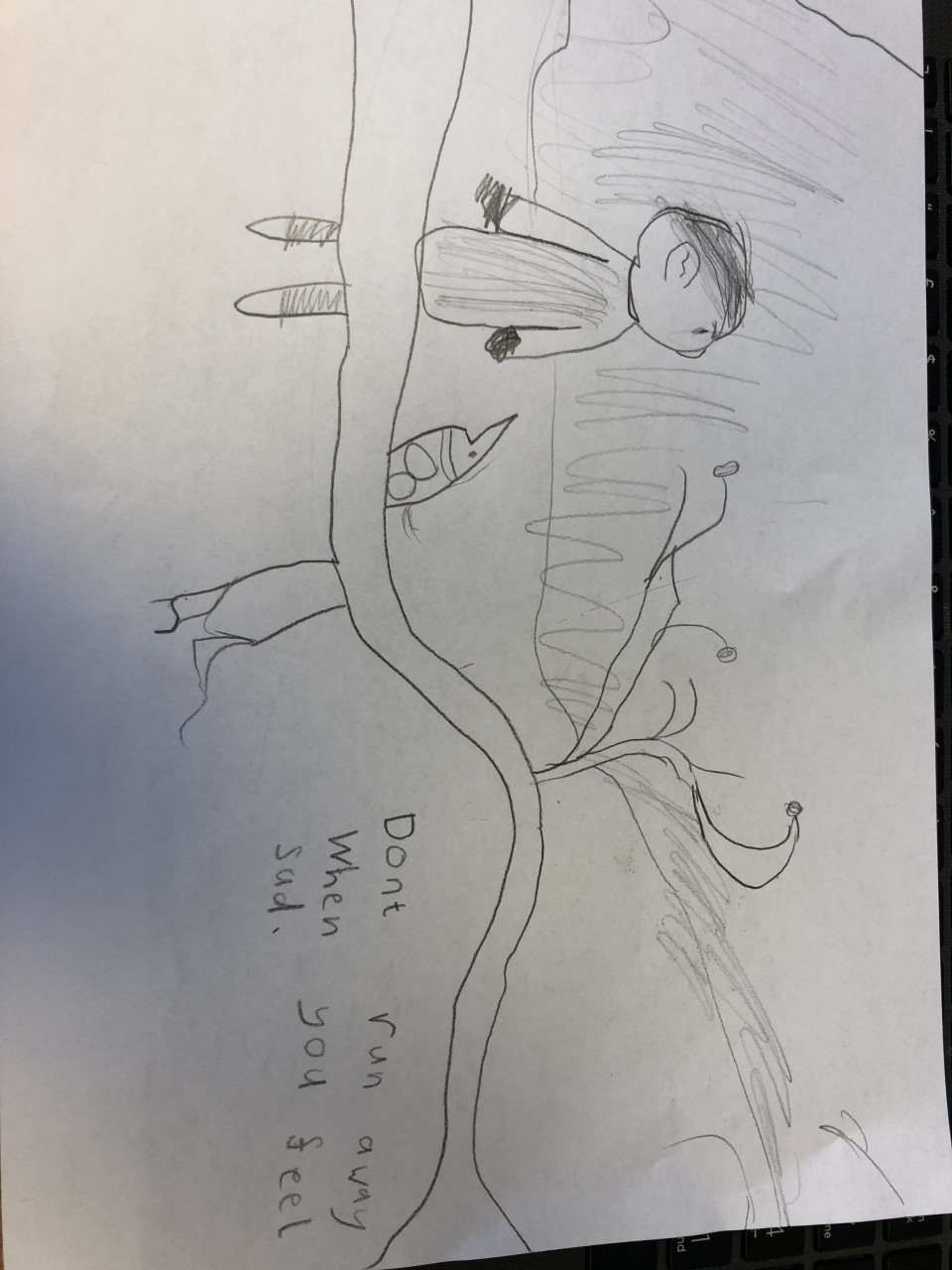 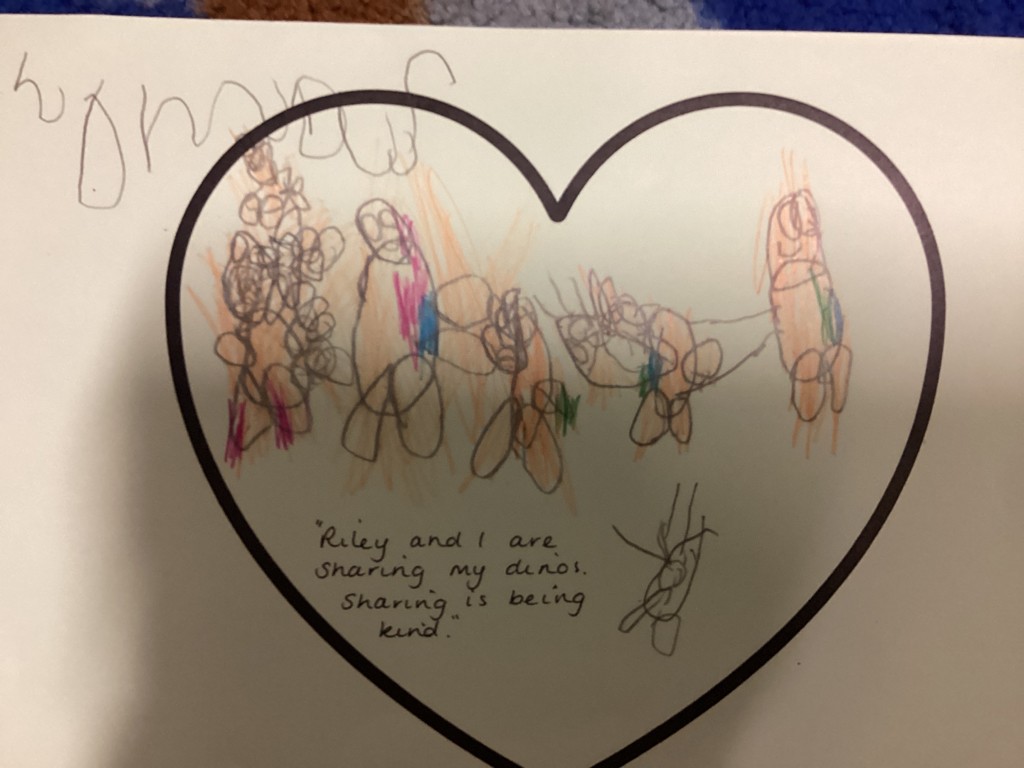 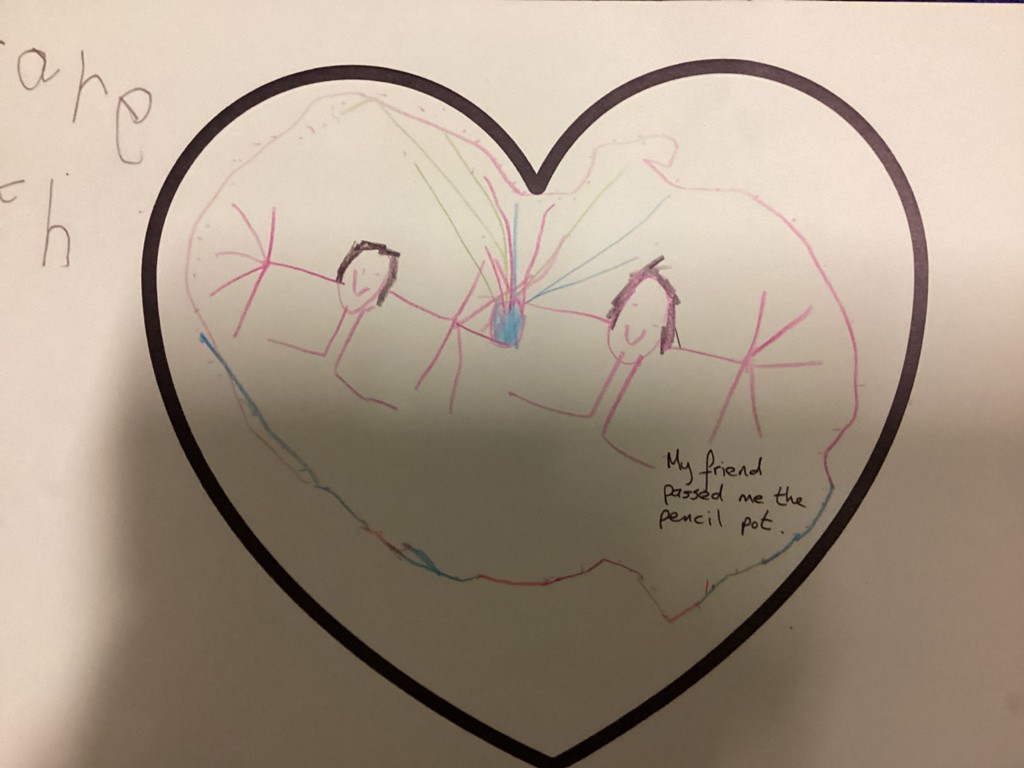 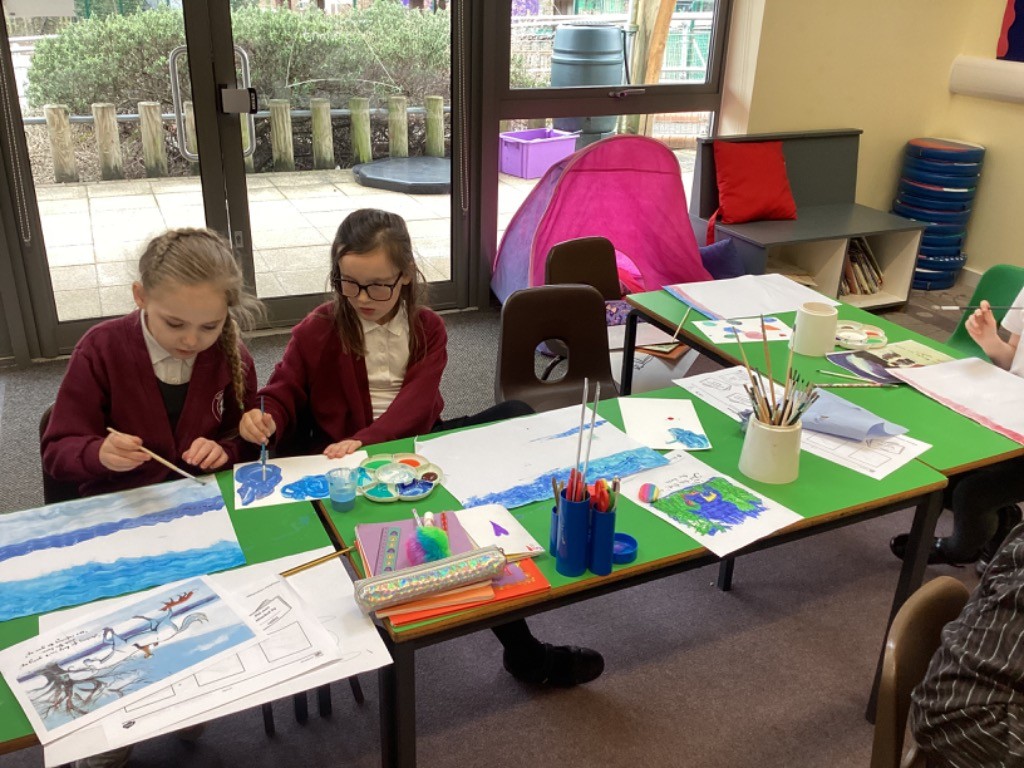 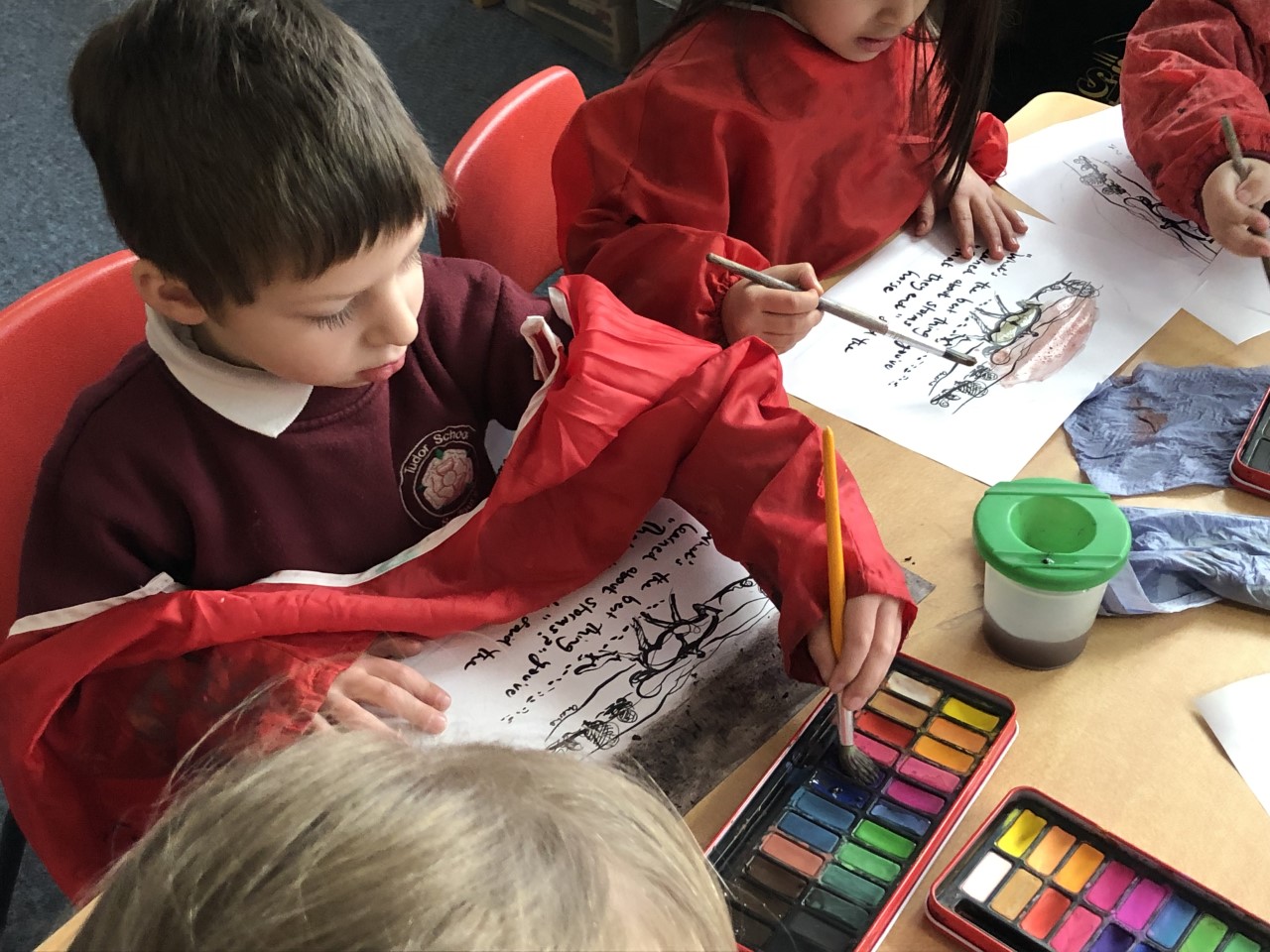 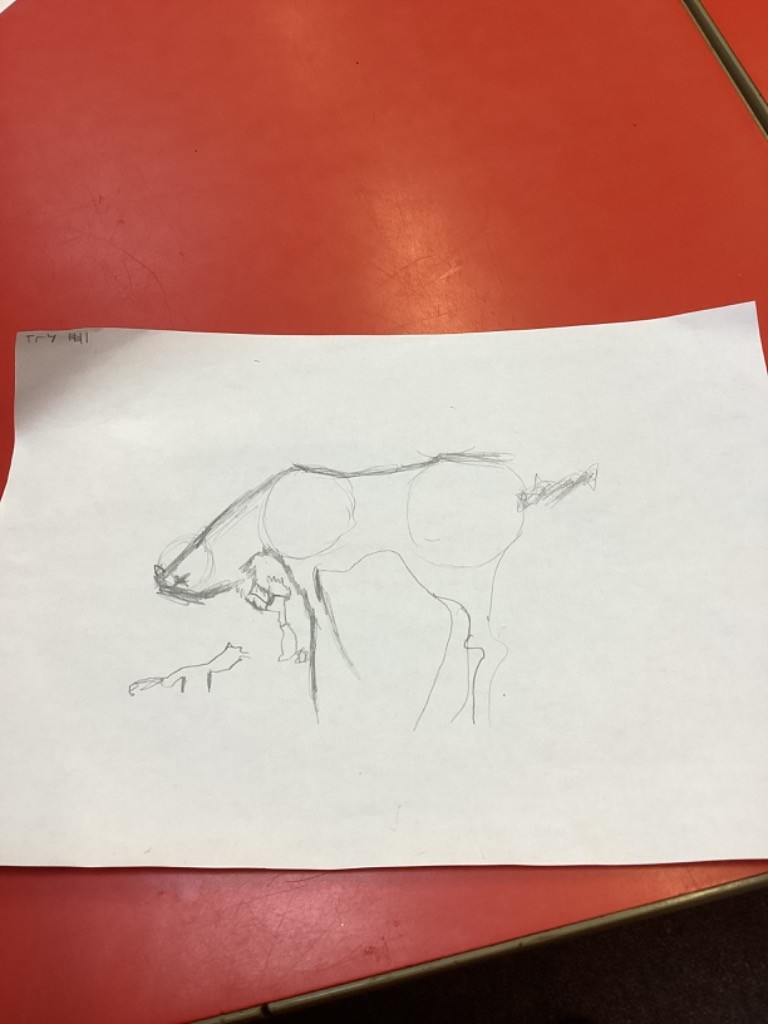 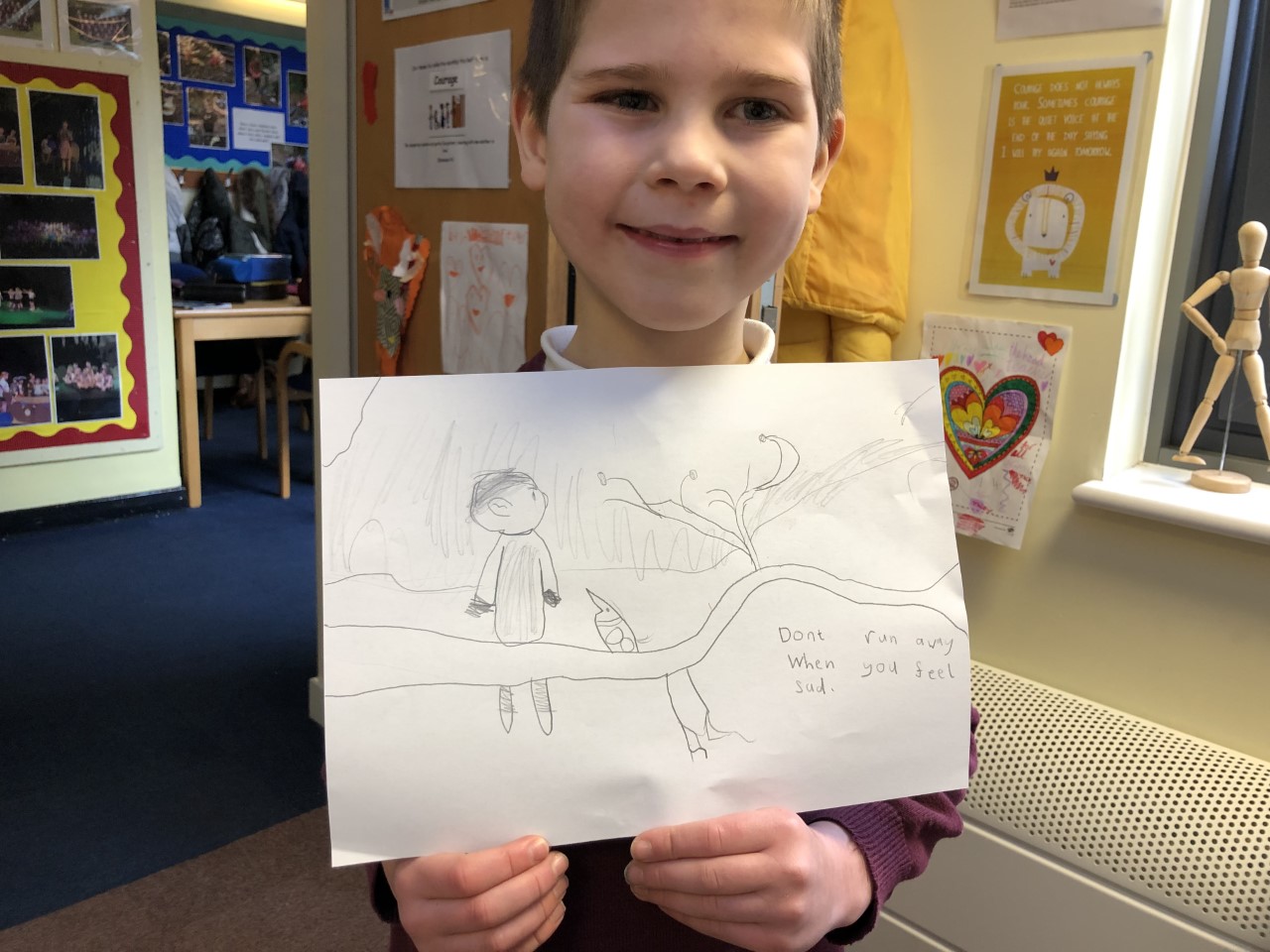 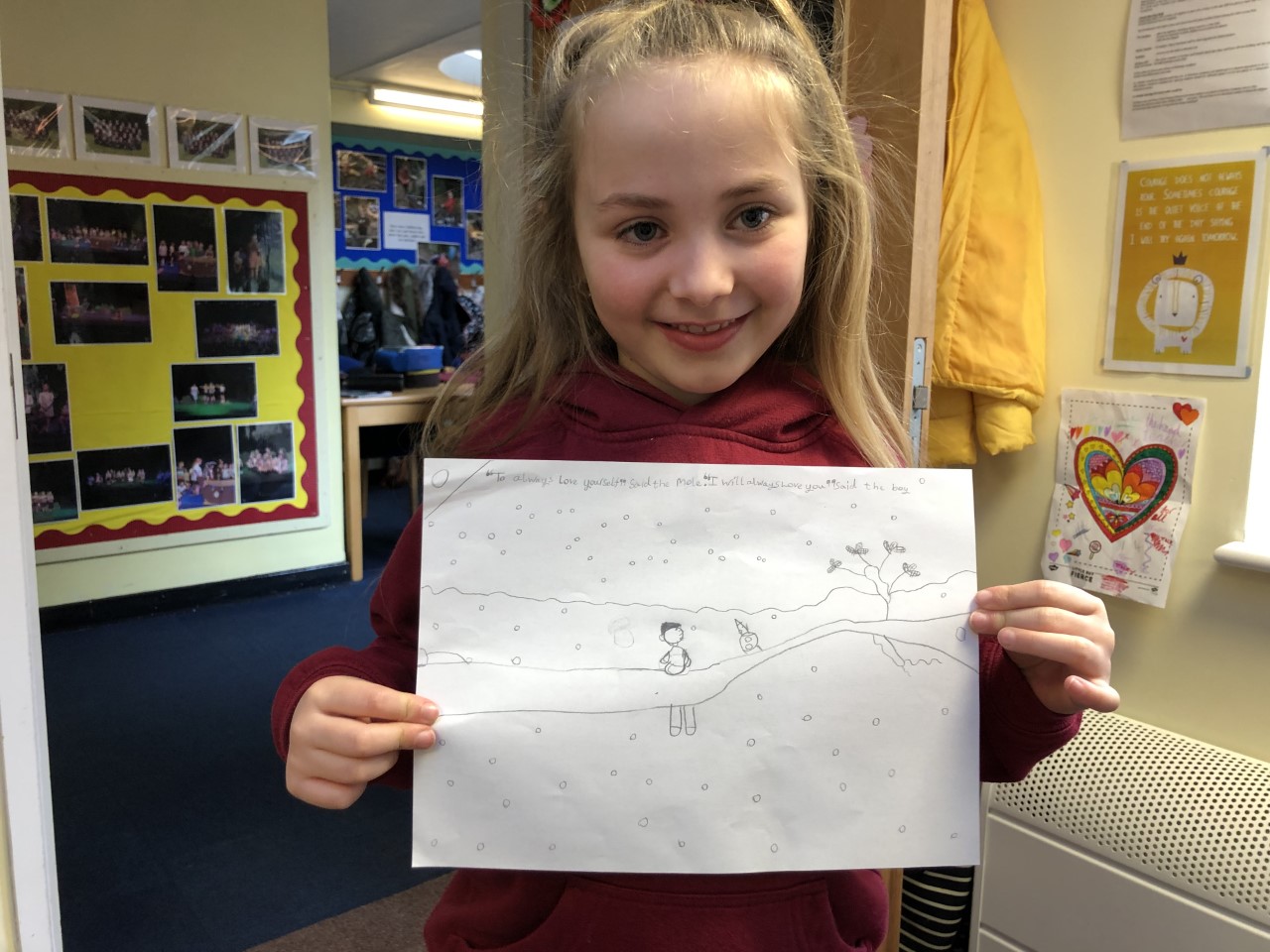 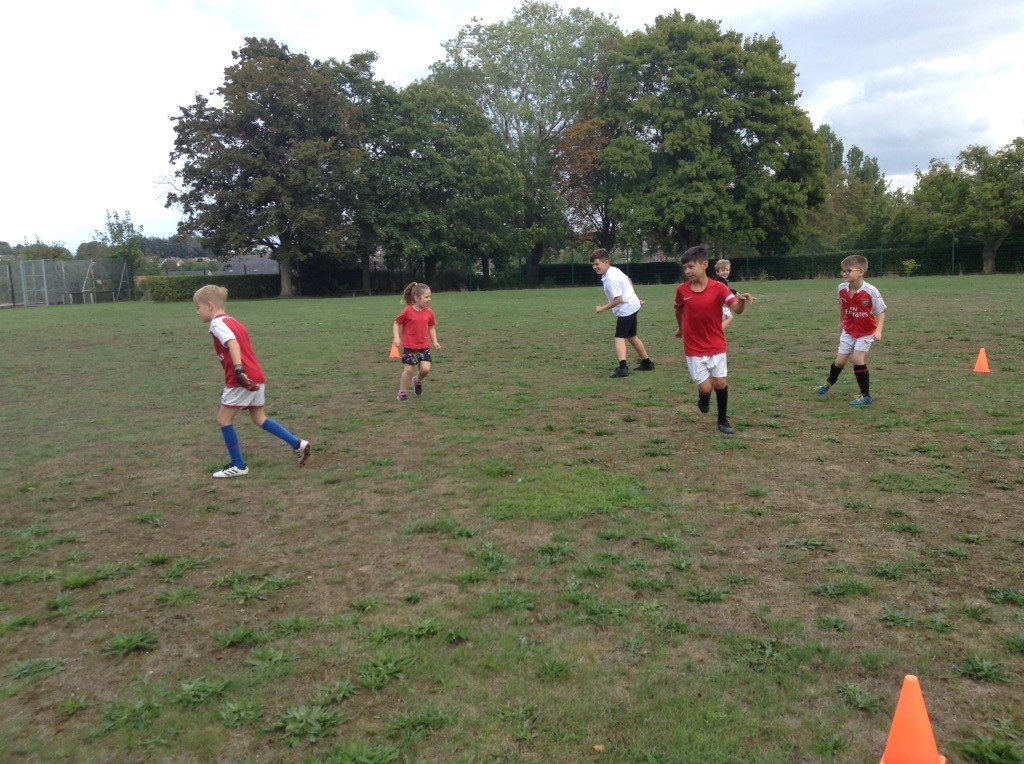 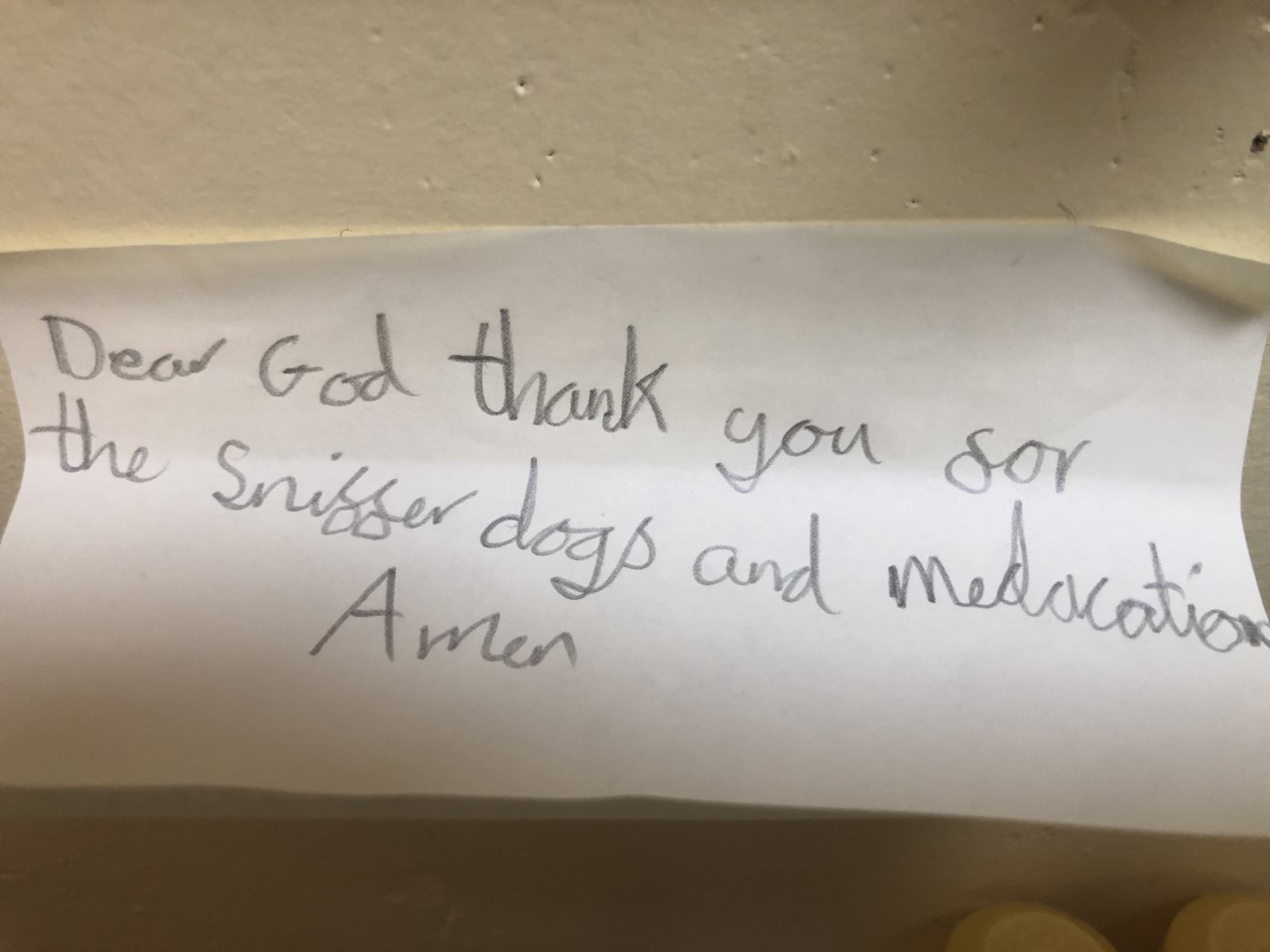 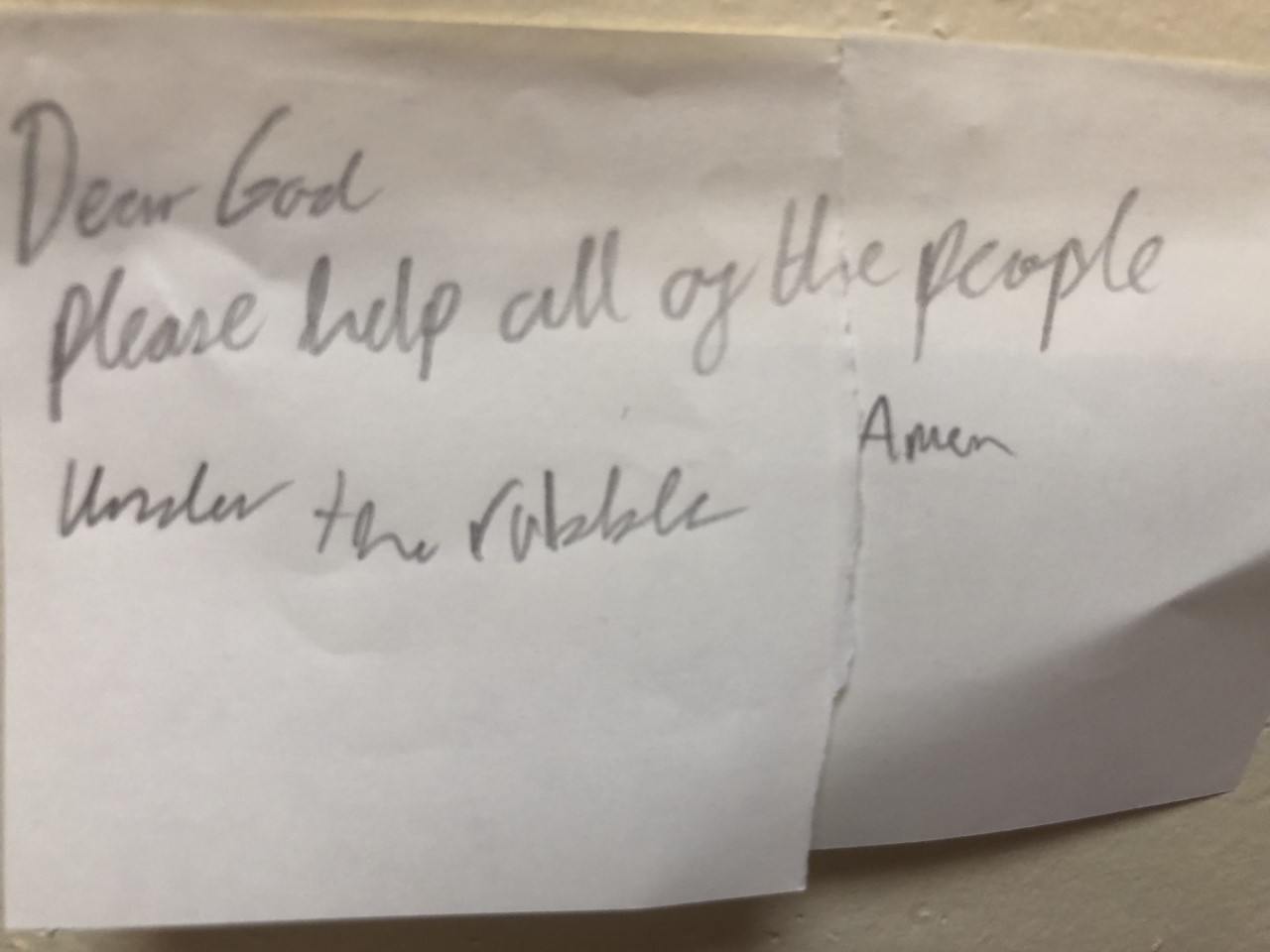 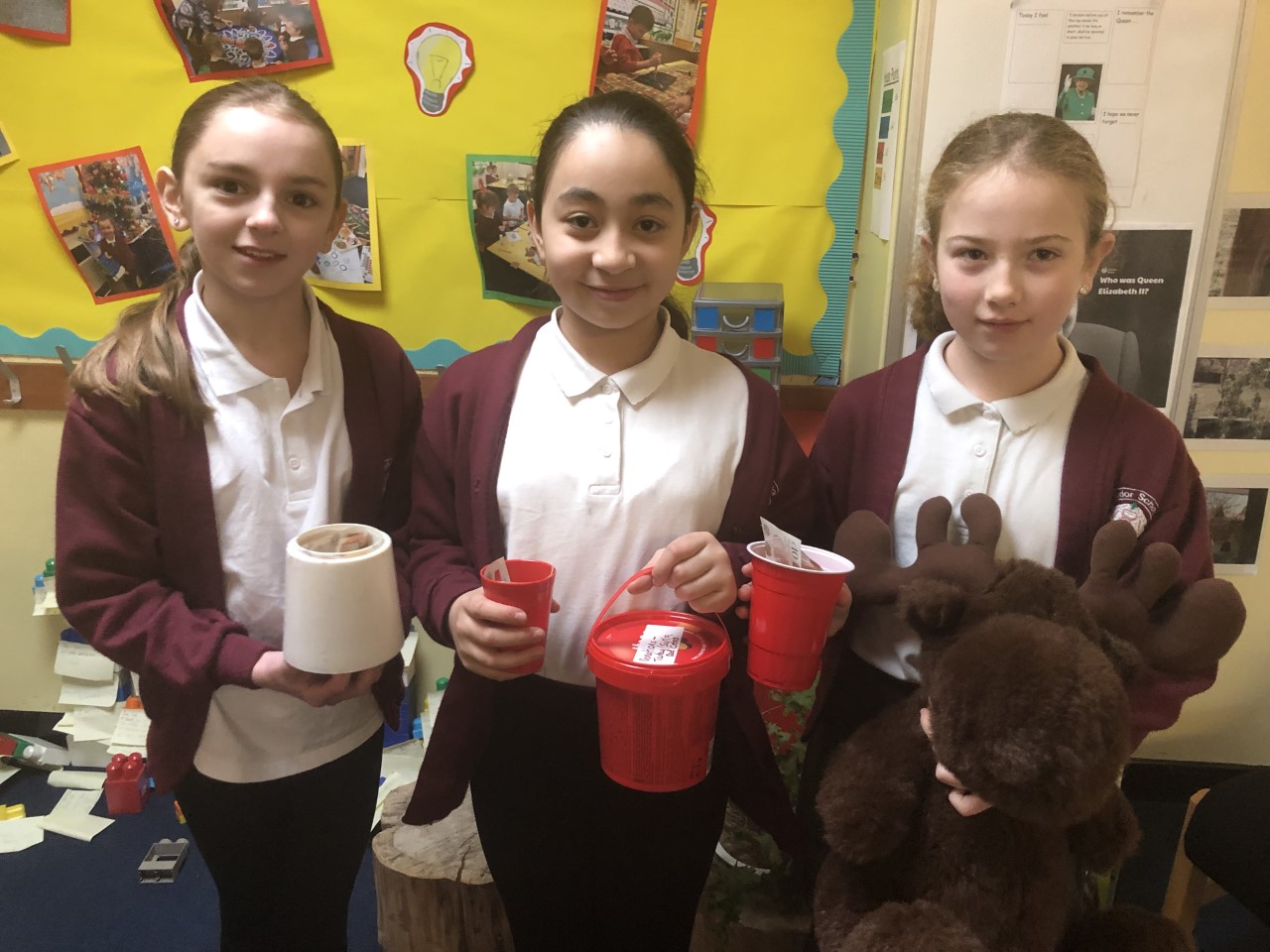 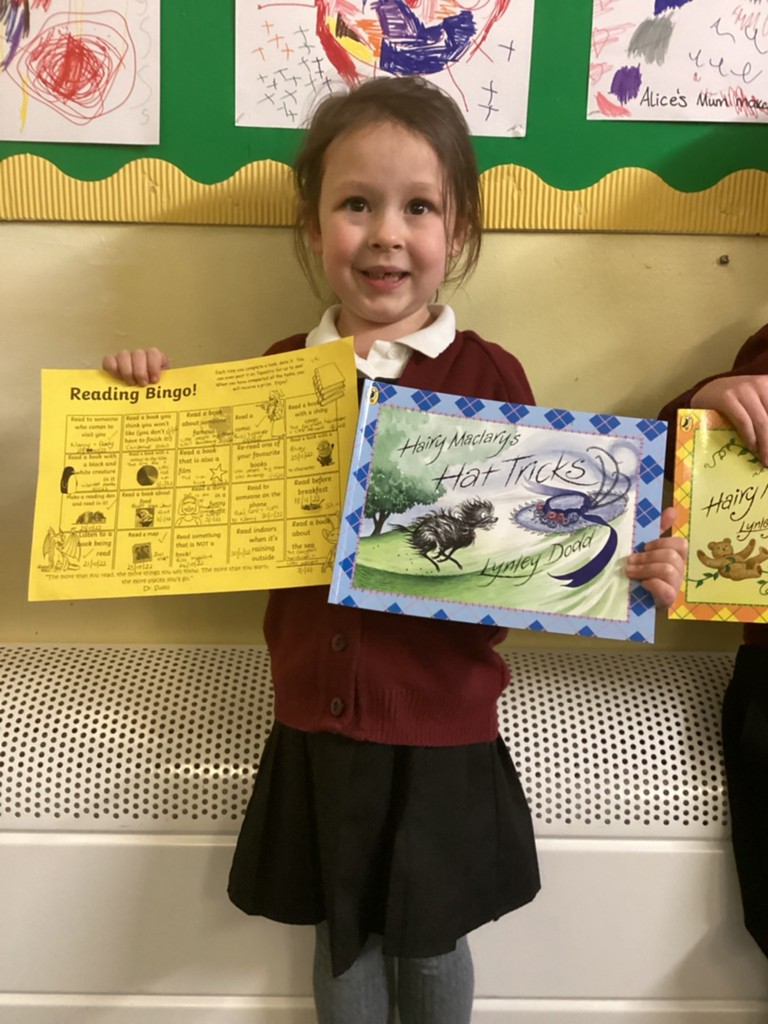 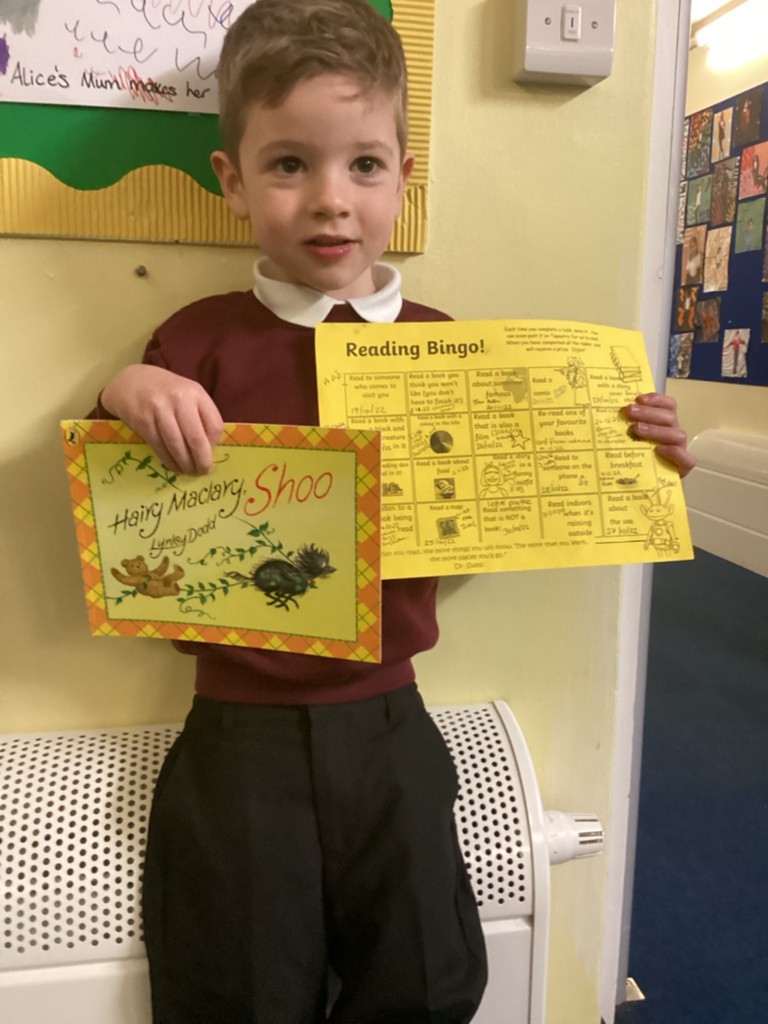 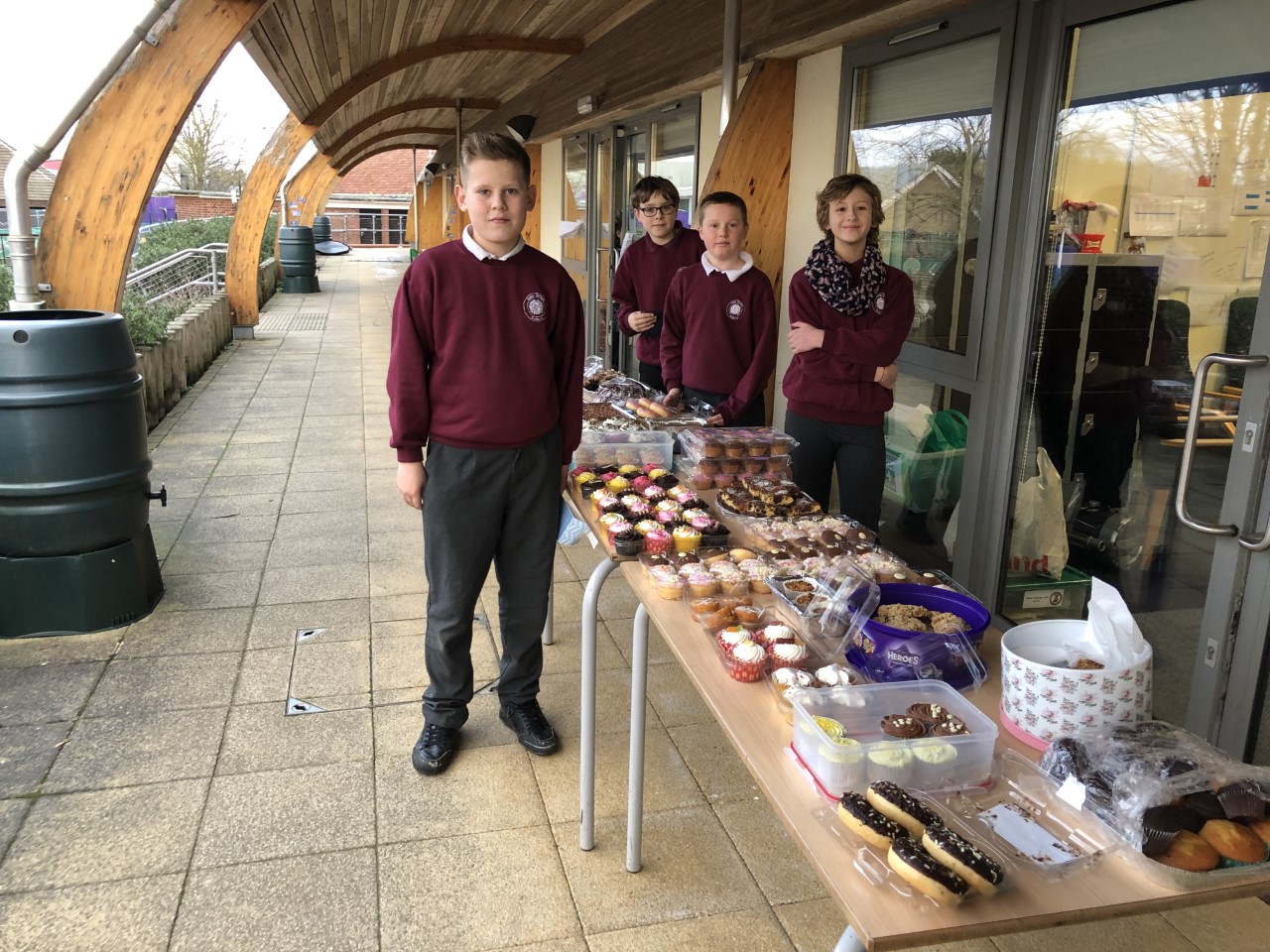 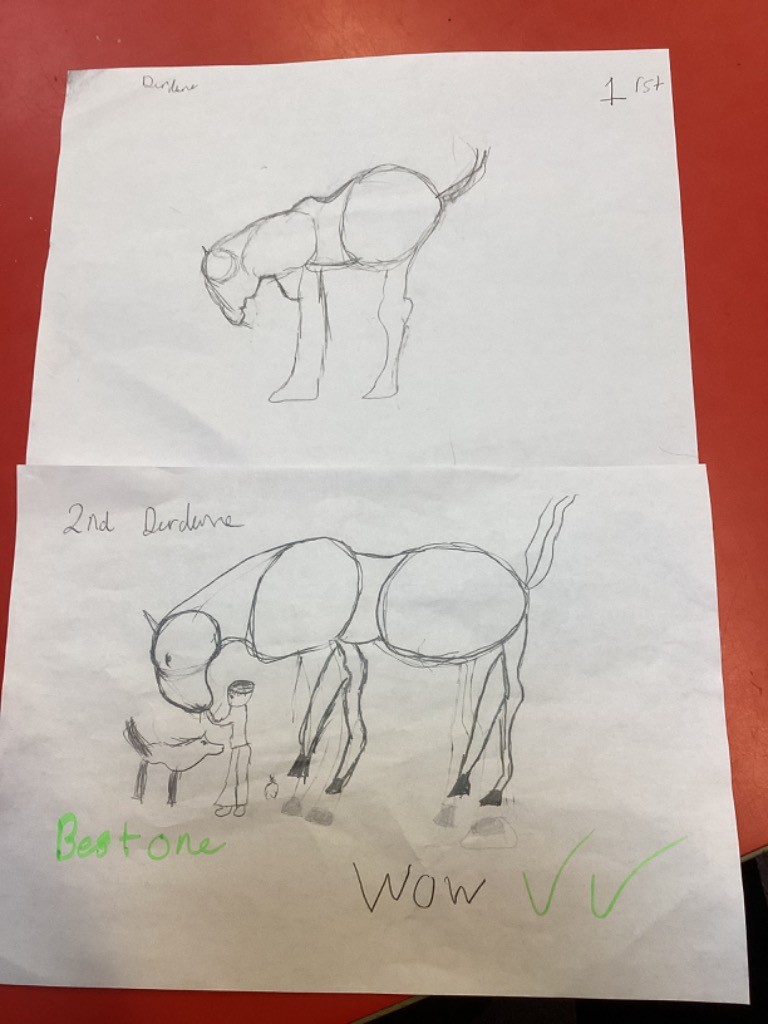 